CPWD 2019-2020 FEE SCHEDULE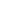 COMPETITIVE PROGRAMPlease note Competitive CPWD Club Fees are made up of “Insurance Fee”, “Swim Fee” and “Volunteer Commitment Fee.”  All payments are due and payable to “CPWD”. Swim Group - Volunteer Fee (1 fee per family based upon highest level registered swimmer- due 01 Sep 19).  Post-dated cheques (dated 01 June 2020) must be submitted on the first date your child gets in the water).  Families who do not make their volunteer commitment will have cheques cashed on 01 June 2020.  For more information on volunteer fees and opportunities, please check out the handbook.                                                                                                                                                         Families are required to add to their officiating skills each year. For the 2019/2020 season, all competitive families are required to have at least one family member (parents, guardians or siblings of swimmers) qualified as a timer. If your family is already a timer, family members should be progressing at least one level higher than timing (this includes completing a Level 2 clinic and shadow) until they have acquired all Level II qualifications.                                                                                           We had great success with our first SWIM-A-THON in May 2018.  We will host another SWIM-A-THON in the Spring of 2020. Our goal is for all pre-competitive families to raise $100 and all competitive families to raise at least $250.  Opportunities will be made for families to raise their funds through community activities.The Competitive Program will run from Monday, September 09, 2019 to Friday, June 26, 2020.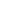 Insurance Fee (SNC/Swim Ontario FeesSWIM FEESWIM FEESWIM FEESWIM FEESWIM FEEAge as of 31 Dec 2019 (1 payment due Sep 1)Group RegisteredFull Year Option(1 Payment)3 Payment OptionMonthly Payment Option (10 Payments)Volunteer Fee1 fee per family based upon highest level registered swimmerAge as of 31 Dec 2019 (1 payment due Sep 1)Group RegisteredDue Sep 1Due Sep 1, Dec 1, Mar 1Due monthly from Sep 1 thru June 11 Payment due Sept 1Age 8 -         $121.40High Performance$3000.00$1000.00$300.00$300.00Age 9 – 10     $141.40Senior$2575.00$858.33$257.50$250.00Age 11 – 14   $161.40Age Group Blue Performance$2100.00$700.00$210.00$220.00Age 15+         $181.40Age Group Blue$1890.00$630.00$189.00$200.00Masters (non-comp) $13.96Age Group Black$1350.00$450.00$135.00$50.00Masters (comp) $43.90Junior$1350.00$450.00$135.00$150.00Pre-Comp with 1 meet $52.55Pre-Comp$1000.00$333.33$100.00if Pre-Comp families would like to do more than 1 meet, please see fees above per ageMasters Evening$1500.00$500.00$150.00if Pre-Comp families would like to do more than 1 meet, please see fees above per ageMasters Morning$750.00$250.00$75.00PRE-COMPETITIVE PROGRAMThe 2019/2020 season starts September 23, 2019 to June 26, 2020:Monday’s & Friday’s from 5:30PM – 6:30PMPRE-COMPETITIVE PROGRAMThe 2019/2020 season starts September 23, 2019 to June 26, 2020:Monday’s & Friday’s from 5:30PM – 6:30PMPRE-COMPETITIVE PROGRAMThe 2019/2020 season starts September 23, 2019 to June 26, 2020:Monday’s & Friday’s from 5:30PM – 6:30PMPRE-COMPETITIVE PROGRAMThe 2019/2020 season starts September 23, 2019 to June 26, 2020:Monday’s & Friday’s from 5:30PM – 6:30PMPRE-COMPETITIVE PROGRAMThe 2019/2020 season starts September 23, 2019 to June 26, 2020:Monday’s & Friday’s from 5:30PM – 6:30PMPRE-COMPETITIVE PROGRAMThe 2019/2020 season starts September 23, 2019 to June 26, 2020:Monday’s & Friday’s from 5:30PM – 6:30PMCPWD offers a 50% discount on the 3rd or more registered family member in the lowest swim group(s)CPWD wants to encourage new swimmers to give our Club a try.  CWPD has developed a new policy for the 2019/2020 season which requires that any swimmer resigning their membership from the club must provide a 30-day written notice to the Club Executive as per the policy that can be found in the Handbook.  SNC/Swim Ontario fees and any purchased equipment can not be refunded.  No refunds will be issued after January 1, 2020.  NOTE: The swim schedule is subject to change based upon registration numbers.  An adjustment in fees would occur at that time if necessary.CPWD offers a 50% discount on the 3rd or more registered family member in the lowest swim group(s)CPWD wants to encourage new swimmers to give our Club a try.  CWPD has developed a new policy for the 2019/2020 season which requires that any swimmer resigning their membership from the club must provide a 30-day written notice to the Club Executive as per the policy that can be found in the Handbook.  SNC/Swim Ontario fees and any purchased equipment can not be refunded.  No refunds will be issued after January 1, 2020.  NOTE: The swim schedule is subject to change based upon registration numbers.  An adjustment in fees would occur at that time if necessary.CPWD offers a 50% discount on the 3rd or more registered family member in the lowest swim group(s)CPWD wants to encourage new swimmers to give our Club a try.  CWPD has developed a new policy for the 2019/2020 season which requires that any swimmer resigning their membership from the club must provide a 30-day written notice to the Club Executive as per the policy that can be found in the Handbook.  SNC/Swim Ontario fees and any purchased equipment can not be refunded.  No refunds will be issued after January 1, 2020.  NOTE: The swim schedule is subject to change based upon registration numbers.  An adjustment in fees would occur at that time if necessary.CPWD offers a 50% discount on the 3rd or more registered family member in the lowest swim group(s)CPWD wants to encourage new swimmers to give our Club a try.  CWPD has developed a new policy for the 2019/2020 season which requires that any swimmer resigning their membership from the club must provide a 30-day written notice to the Club Executive as per the policy that can be found in the Handbook.  SNC/Swim Ontario fees and any purchased equipment can not be refunded.  No refunds will be issued after January 1, 2020.  NOTE: The swim schedule is subject to change based upon registration numbers.  An adjustment in fees would occur at that time if necessary.CPWD offers a 50% discount on the 3rd or more registered family member in the lowest swim group(s)CPWD wants to encourage new swimmers to give our Club a try.  CWPD has developed a new policy for the 2019/2020 season which requires that any swimmer resigning their membership from the club must provide a 30-day written notice to the Club Executive as per the policy that can be found in the Handbook.  SNC/Swim Ontario fees and any purchased equipment can not be refunded.  No refunds will be issued after January 1, 2020.  NOTE: The swim schedule is subject to change based upon registration numbers.  An adjustment in fees would occur at that time if necessary.CPWD offers a 50% discount on the 3rd or more registered family member in the lowest swim group(s)CPWD wants to encourage new swimmers to give our Club a try.  CWPD has developed a new policy for the 2019/2020 season which requires that any swimmer resigning their membership from the club must provide a 30-day written notice to the Club Executive as per the policy that can be found in the Handbook.  SNC/Swim Ontario fees and any purchased equipment can not be refunded.  No refunds will be issued after January 1, 2020.  NOTE: The swim schedule is subject to change based upon registration numbers.  An adjustment in fees would occur at that time if necessary.